Wenzhou Safewire Electric CO.,Ltd.SPECIFICATION  SHEETPRODUCT NAME:    Pop up floor socket/Service power  PRODUCT No.:          HTD-2          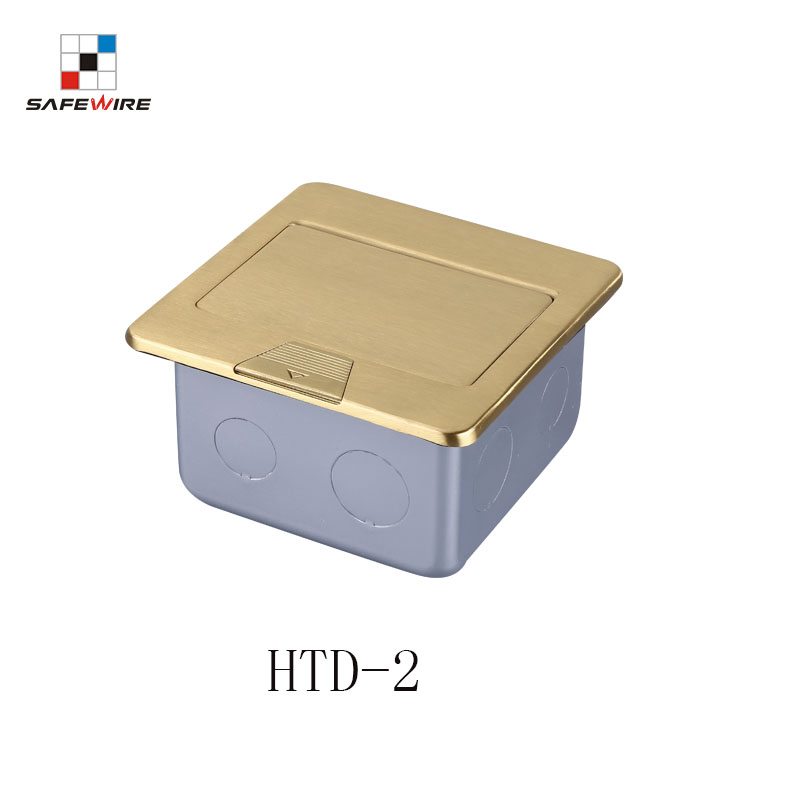 Address:2nd floor, Wealth Garden, Liushi town, Yueqing,  Wenzhou,China ,325604Tel:0086-577-61725369Mob:0086-18612380398ZIP:325604（E-mail）：info@safewirele.com(WEB):  http://www.safewirele.comQuick Details:Application: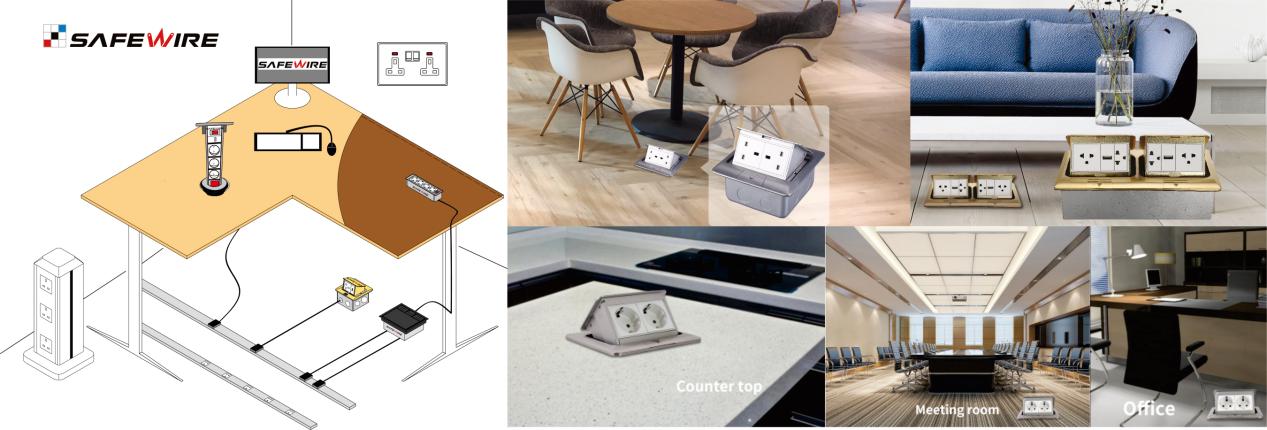 1.Feature of Safewire floorbox:1.3/4/6/8 ways 45*45mm modules inside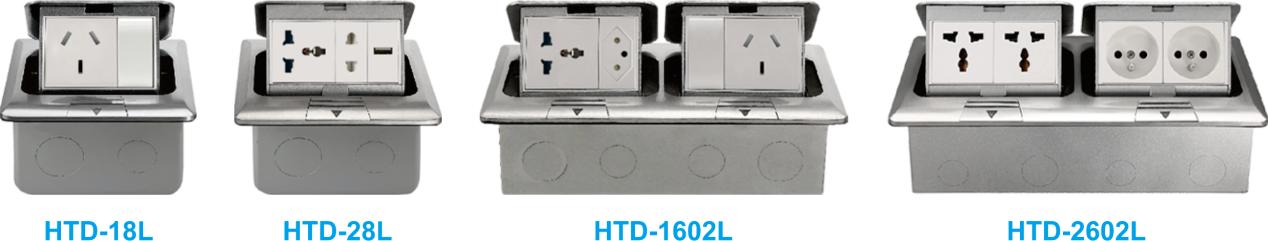 2.Silver/Black/Brass/White/Nickel etc. colour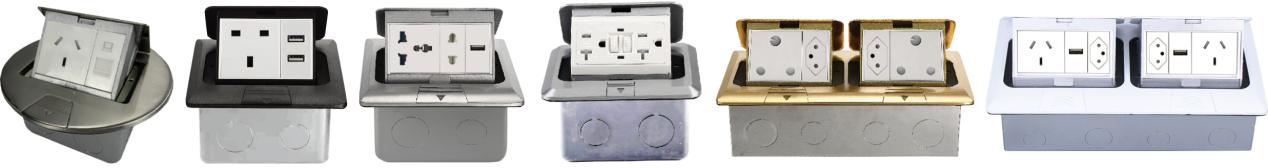 3.More International Socket,multimedia and Data accessories:BS/EU/UL/Universal/SAA Standard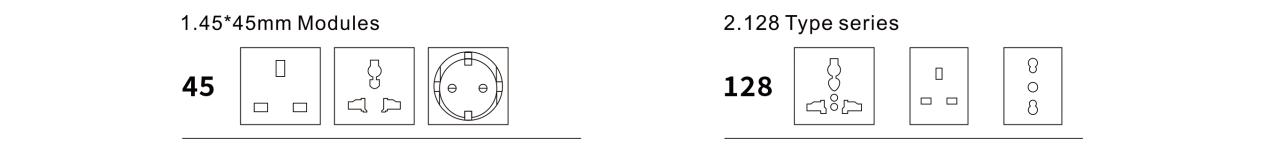 Advantage of Safewire floorbox : 1.Over 20 years production experience for global brand: 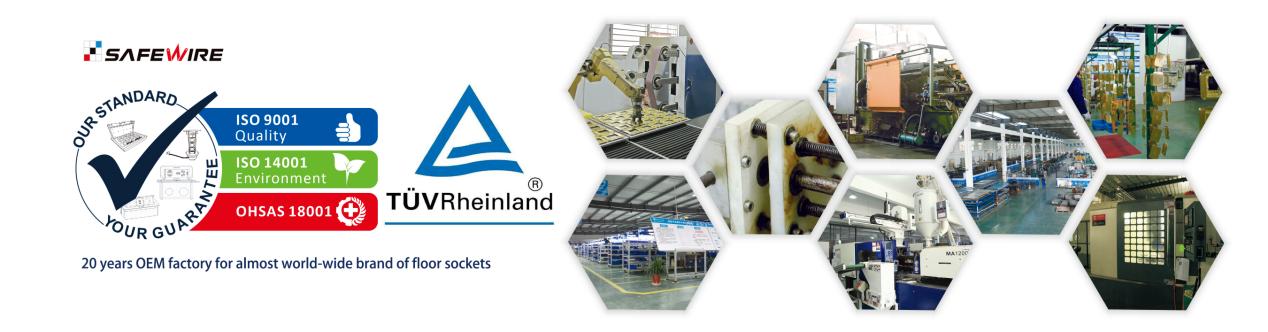 2.Easy-Installation & Fast-wiring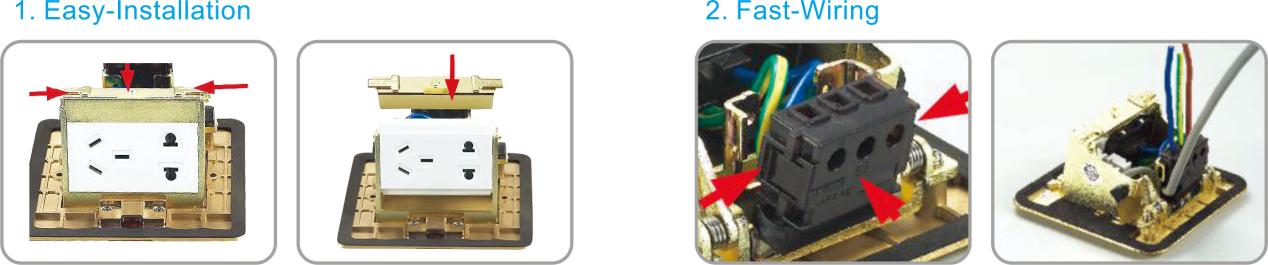 3.Reliable Quality Certificated by TUV , Germany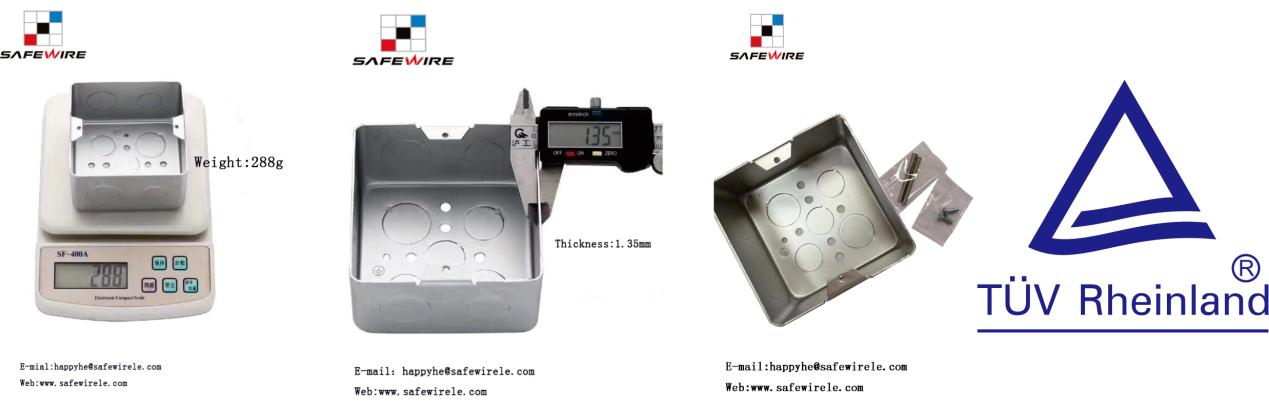 3.Specification of Safewire floorbox : A)Product dimension: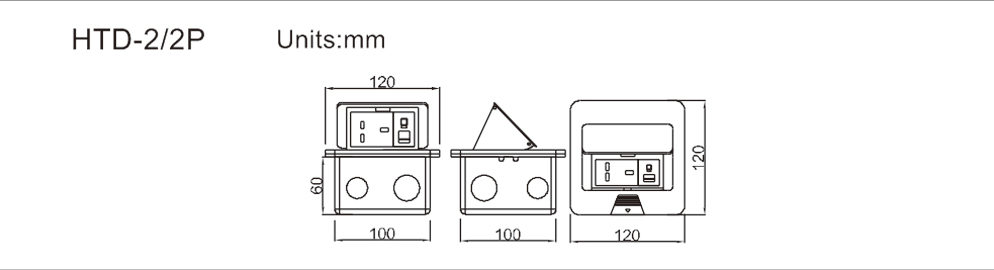 B)Available installation modules/socket/accessories: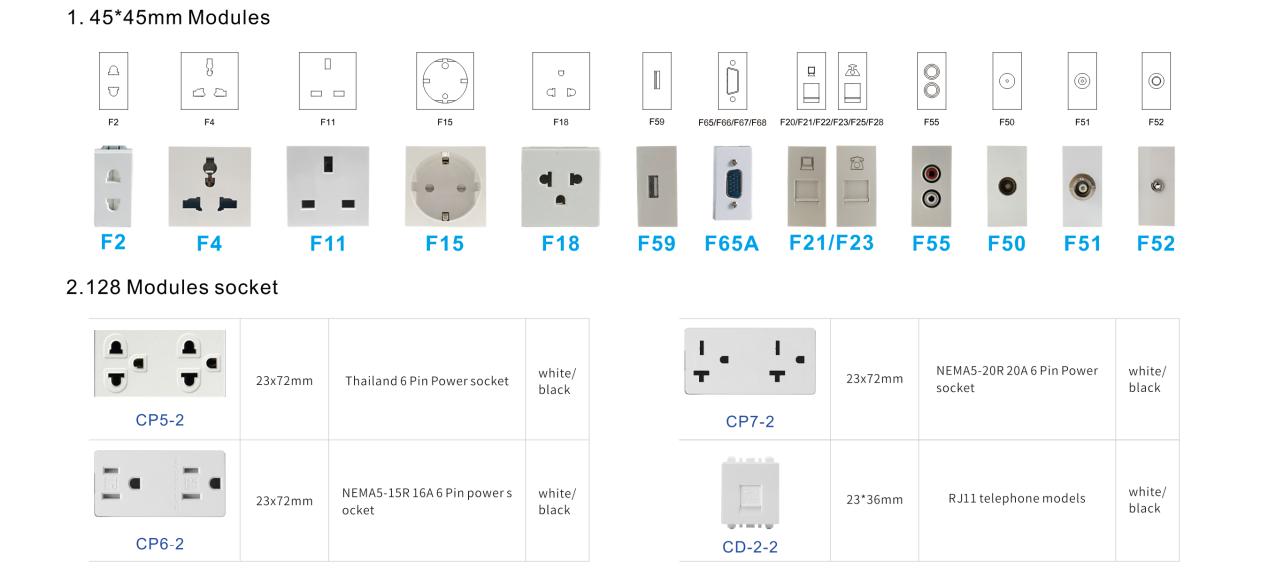 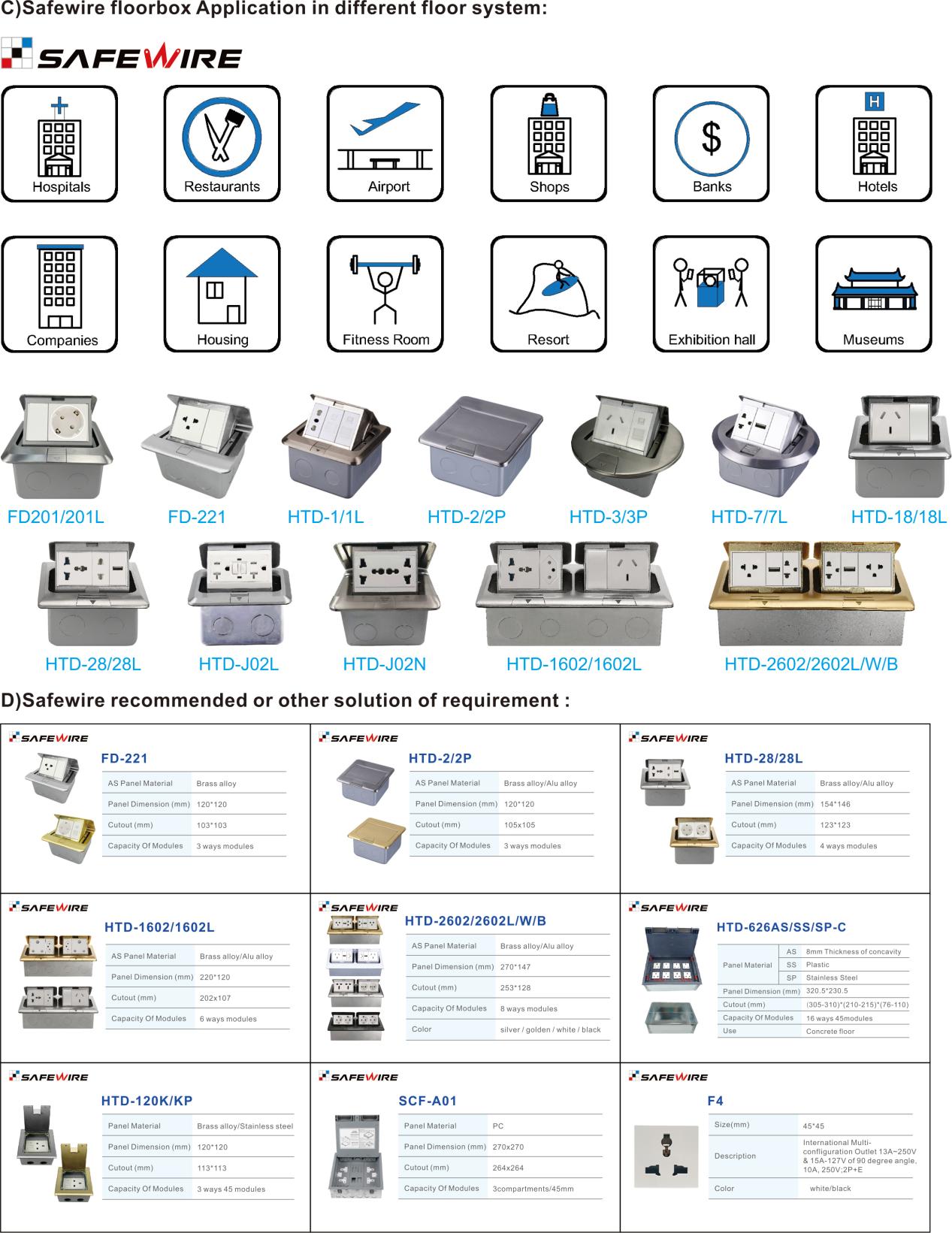 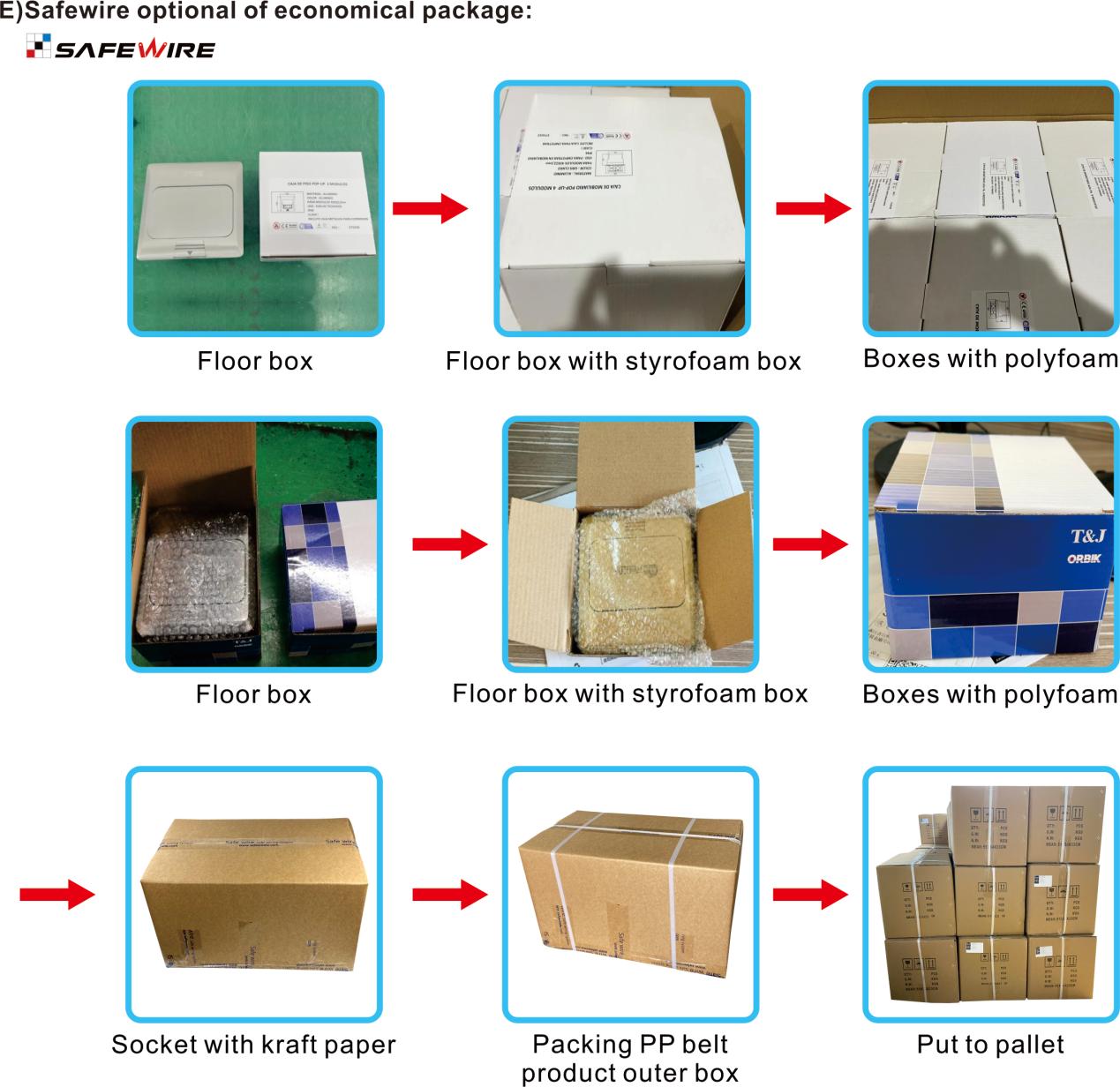 Installation GuideCut out size ：103*103mm.Install the bottom box with panel into the specified location.Screw mounting frame and panel(for desktop only).Fix the panel and bottom box with screws(This item is for ground installation only).Adjust the tightness of all wiring lines (no influence on opening).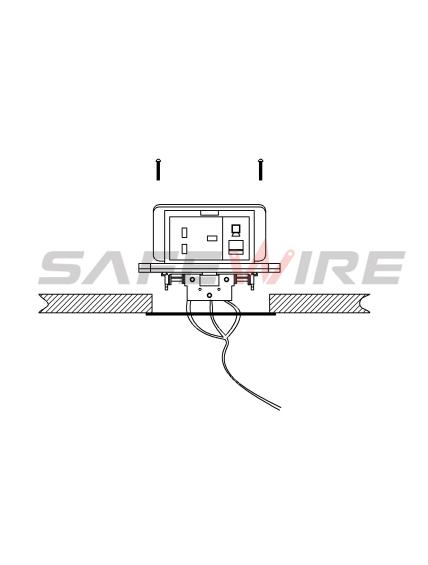 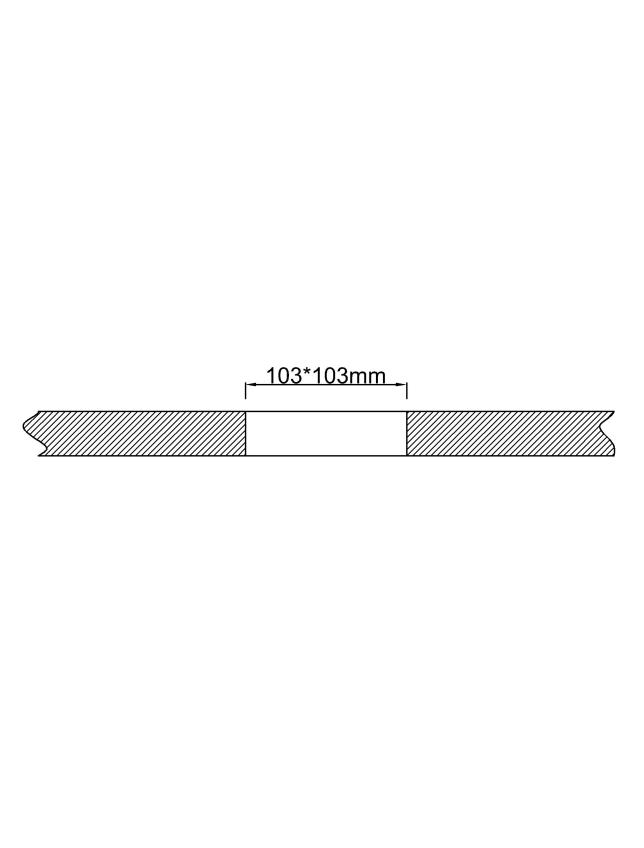 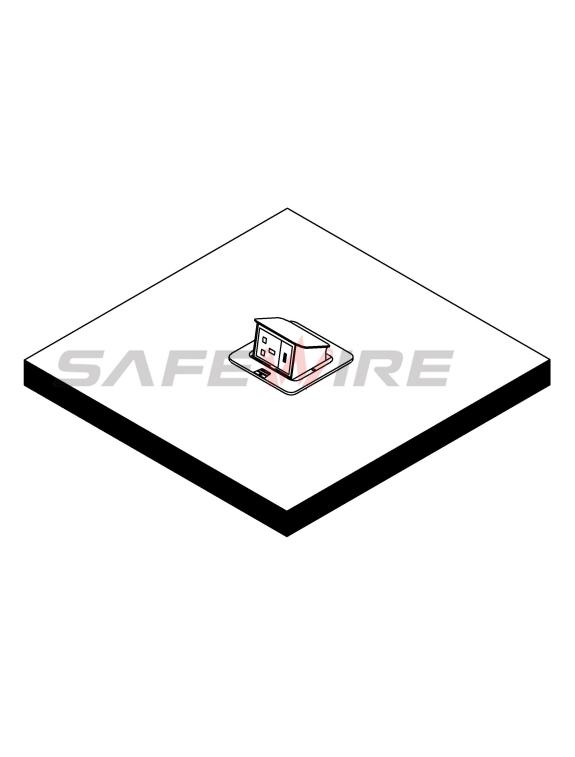 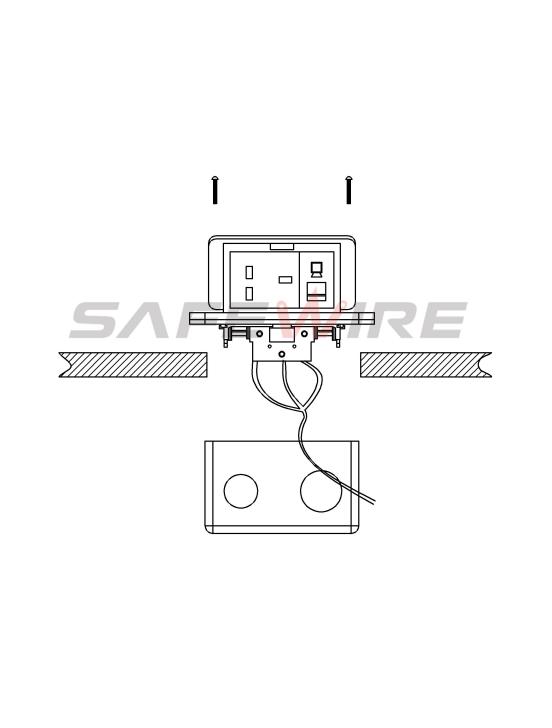 Attentions:1.Dispose of trash in bottom box and prevent dirt and debris from entering inside.2.Prevent from corrosive liquid, gas (strong acid, strong alkali, paint)and humidity.3.When installing, pay attention to the opening direction,the length of the conductor to the bottom box shall not exceed 10cm,Set aside at least 200mm of cable.4. All dimension quoted are nominal only. Drawings , images and text are for illustrative purposes only and product details and dimension are subject to change without notice.5.Make sure that the sealing under plate will be jointed tightly with the earth’s surface,avoiding seepageSafety Warning：1.This is a class I product and must be earthed2.This product must be installed/wired by a qualified electrician3.For indoor use only.4.For concrete floor.Serial No.ParameterDescription1Safewire itemHTD-2  2Surface finishWire drawing/Polishing/Spray painting3Panel Dimension(mm)120*1204Cutout(mm)105*1055Capacity of modules3 ways modules6Bracket materialZinc Alloy & Alu Alloy7Sink box Thickness1.2mm 8Sink box MaterialSteel+Zinc plated9Available modules45*45mm or 45*22.5mm10Damping device (DP)Normal Pop-up & Soft Pop-up available11Carton size(cm)52.5*33.5*33.5